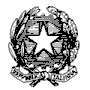 Ministero dell’IstruzioneLiceo Scientifico Statale “Guglielmo Marconi”Via Danimarca, 25 - 71122 FOGGIAe-mail: fgps040004@istruzione.it  -  PEC: fgps040004@pec.istruzione.it  -  C.F. 80031370713sito web: www.liceogmarconi.it        Sede centrale – via Danimarca: Tel. 0881 636571 / 634387 / 633707Sede succursale - via Sbano: Tel. 0881 361702 / 311456 Al Dirigente Scolastico Alla referente del Progetto “Olimpiadi delle Scienze”Prof.ssa MarsicoLiceo Scientifico “G Marconi”Il/La    sottoscritto/a_____________________________________________________________genitore dell’alunno _____________________________________________________________ frequentante la classe  ____ sez ____  del Liceo Scientifico  Statale “G. Marconi” di FoggiaC H I E D Edi partecipare alle attività extracurriculari del Progetto “Olimpiadi delle Scienze” che prevede la frequenza di  lezioni e attività in orario pomeridiano per un totale di 20 ore presso il Liceo Scientifico “Marconi” di Foggia.                    Firma studente                                                                             Firma del Genitore     ____________________________                                            ____________________________Cellulare Alunno _______________________________ e-mail________________________________________La presente richiesta di partecipazione vale come autorizzazione del genitore. II/La sottoscritto/a esprime, altresì, il proprio consenso all’eventuale pubblicazione del nome e di alcuni prodotti didattici, nonché dell’immagine del/della proprio/propria figlio/a in contesti inerenti lo svolgimento delle attività del progetto svolte con il personale docente.Foggia,                                                                                                           Firma del genitore                                                                                                   _________________________________